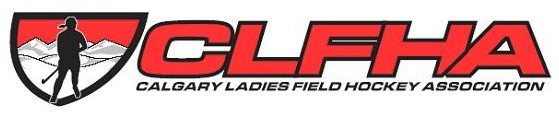  LADIES’ FIELD HOCKEY ASSOCIATIONANNUAL GENERAL MEETINGTHURSDAY, NOVEMBER 18, 2021ONLINE VIA ZOOMSTARTING AT 7:30 PMAGENDAConfirmation of Quorum, including proxiesApproval of AgendaApproval of Past MinutesReports:  Executive Committee (President’s Report)Development CommitteeFinance CommitteeLeague CommitteeTurf CommitteePromotions CommitteeUmpiring CommitteeConfirmation of 2021-22 Team RepresentativesOtherAdjournment LADIES’ FIELD HOCKEY ASSOCIATIONANNUAL GENERAL MEETINGTHURSDAY, NOVEMBER 18, 2021ONLINE VIA ZOOMSTARTING AT 7:30 PMProxy:I, ____________________________________ designate _______________________________		(Print your name)				(Print name of designate)to vote on my behalf on all matters coming to a vote at the Annual General Meeting of the Calgary Ladies’ Field Hockey Association (CLFHA).Signed ______________________________		Dated ______________________________   Team _______________________________		Club ______________________________